ПРОЕКТпо конструированию в подготовительной группе ДОУ с использованием конструкторов «ЛЕГО»«ЛЕГОМАСТЕР»«Конструируя, ребенок действует, как зодчий, возводящий зданиесобственного потенциала» Ж. Пиаже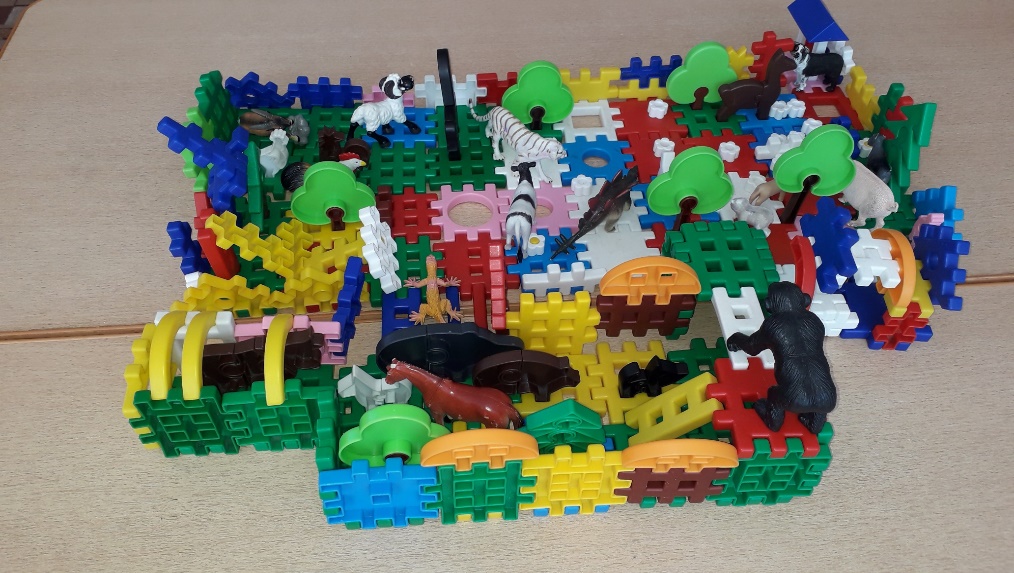 Подготовила- Артамонова Ирина Александровна, воспитатель высшей категории.р.п.Тучково, 2019гПроект по конструированию для детей дошкольного возраста с использованием конструкторов «ЛЕГО» «ЛЕГОМАСТЕР» создан на основе результатов педагогической практики на базе Муниципального автономного дошкольного образовательного учреждение «Детский сад №41 Центр развития ребёнка».  Проект предусматривает формирование творческих способностей, логического мышления, художественного вкуса, умение использование различных видов конструктора «Лего» в продуктивной деятельности у детей дошкольного возраста. Автором проанализировано влияние различных техник в конструировании и с применением разных наборов на особенности развития детского изобразительного творчества.Мониторинг в ходе реализации проектаПроведение мониторинга по проекту проводим на каждом этапе.  Формами подведения итогов реализации проекта и контроля деятельности являются: наблюдение за работой детей на занятиях; участие детей в проектной деятельности; в выставках творческих работ дошкольниковОжидаемые результаты1.Сформированы конструкторские умения и навыки, умение анализировать предмет, выделять его характерные особенности, основные части, устанавливать связь между их назначением и строением.2.Развито умение применять свои знания при проектировании и сборке конструкций.3. Развита познавательная активность детей, воображение, фантазия и творческая инициатива.4. Совершенствованы коммуникативные навыки детей при работе в паре, коллективе, распределении обязанностей.5. Сформированы предпосылки учебной деятельности: умение и желание трудиться, выполнять задания в соответствии с инструкцией и поставленной целью, доводить начатое дело до конца, планировать будущую работу.6. Имеются представления: о деталях конструктора и способах их соединении; об устойчивости моделей в зависимости от ее формы и распределения веса; о зависимости прочности конструкции от способа соединения ее отдельных элементов; о связи между формой конструкции и ее функциямДиагностическая картаУровень требований, предъявляемых к занимающемуся по каждому из параметров, зависит от степени мастерства.Высшее мастерство: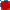 Достаточное мастерство: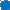 Недостаточное мастерство: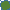 Отслеживание результатов эффективности проекта проходит через самоконтроль педагога а также через отношение самих детей, обучающихся по этой программе (активность детей в ООД и их творческий интерес к художественно –продуктивной деятельности       Результаты педагогической диагностики (мониторинга) могут использоваться исключительно для решения следующих образовательных задач: индивидуализации образования (в том числе поддержки ребенка, построения его образовательной траектории или профессиональной коррекции особенностей его развития) и оптимизации дальнейшей работы с группой детей.Календарно – тематическое планирование образовательного процессаКалендарно – тематический план для детей 6-7лет 2018-2019 уч. годСписок использованной литературы:Давидчук, А. Н. Развитие у дошкольников конструктивного творчества А. Н. Давидчук. – Изд. 2-е, доп. М., «Просвещение», 1976.Емельянова, И.Е. Развитие одарённости детей дошкольного возраста средствами легоконструирования и компьютерно-игровых комплексов: учеб. метод. пос. для самост. работы студентов / И.Е. Емельянова, Ю.А. Максаева. – Челябинск: ООО «РЕКПОЛ», 2011Комарова, Л. Г. Строим из ЛЕГО (моделирование логических отношений и объектов реального мира средствами конструктора ЛЕГО) / Л. Г. Комарова. – М.: «ЛИНКА – ПРЕСС», 2001.Куцакова, Л.В. Конструирование и художественный труд в детском саду: Программа и конспекты занятий / Л. В. Куцакова. – М.: ТЦ Сфера, 2009.Лусс Т.С. «Формирование навыков конструктивно-игровой деятельности у детей с помощью ЛЕГО: Пособие для педагогов-дефектологов. — М.: Гуманит. Изд. Центр ВЛАДОС, 2003.Новикова В. П., Тихонова Л. И. Лего-мозаика в играх и занятиях / В. П. Новикова, Л. И. Тихонова-М.: Мозаика-Синтез, 2005Парамонова Л. А. Детское творческое конструирование / Л. А. Парамонова. - М., 1999.Фешина Е.В. «Лего конструирование в детском саду»: Пособие для педагогов. -М.: изд. Сфера, 2011.Шайдурова Н. В. Развитие ребенка в конструктивной деятельности: справочное пособие / Н. В. Шайдурова. - М.: ТЦ Сфера, 2008Приложение №1Консультация для родителейКонструирование – это увлекательный, полезный вид деятельности детей, тесно связанный с чувственным и интеллектуальным развитием ребенка. В ходе конструирования у детей совершенствуется острота зрения, точность восприятия цвета, формы и размеров объекта, пространства, тактильные качества, развитие мелкой моторики рук, а также формируются социально-коммуникативные навыки, они учатся работать в коллективе, по инструкции, по схеме. Техническое детское творчество является одним из важных способов формирования профессиональной ориентации детей, способствует развитию устойчивого интереса к технике и науке, а также стимулирует рационализаторские и изобретательские способности. Такие игры обладают большой вариативностью, разнообразием комбинаций. Работа по ЛЕГО-конструированию даёт возможность дошкольникам войти в мир социального опыта. У детей складывается единое и целостное представление о предметном и социальном мире.  Конструктор ЛЕГО- самая популярная игра на планете. Конструктор ЛЕГО появился в Дании, в 1932 году Оле Кирк Кристиансен, он придумал название Lego, от LegGodt (на датском), Название «ЛЕГО» с датского языка собрано из двух слов Leg и Godt и переводится как игра и удовольствие «Играть хорошо», а с латинского переводится как «(я) собираю». Первые пластиковые игрушки Lego Group начала выпускать в 1947, а прототип современных «кубиков» появился на свет в 1949-м под названием Automatic Binding Bricks. Спустя 17 лет, со дня создания мастерской, в 1949году, был создан первый пластмассовый кубик ЛЕГО.  Идея с кубиками окончательно сформировалась в 1954 году, когда и были выпущены первые наборы ЛЕГО. Комплекты для игры были настолько популярны, что компании удалось их продать во многих странах Логотип ЛЕГО, белая надпись на красном фоне, не менялся с 1973 года и остается самым узнаваемым логотипом игрушек. Офисы компании по производству конструкторов «ЛЕГО» находятся в 28 странах мира, среди которых Российская Федерация, Австралия, Венгрия, Польша, Мексика, Швеция, а купить конструкторы «ЛЕГО» можно более чем в 140 странах мира, в них играют более 300 млн. детей. Самой большой популярностью пластмассовые кубики пользуются в Германии и США, а США выпускается 130 новых тематических серий «ЛЕГО». В настоящее время выпускается более 600 наборов конструкторов, содержащих более 2000 уникальных элементов. Ежегодное производство кубиков «ЛЕГО» достигает 20 миллиардов кубиков в год.Немного интересных фактов о ЛЕГО : в созвездии Малой Медведицы одна звезда была названа ЛЕГО ; в Италии поставили оперу о жизни компании ЛЕГО; в 1932 году Американский журнал Fortune назвал кубик ЛЕГО «товаром века», потому ЛЕГО-конструктор изменил жизнь людей в ХХ веке; конструктор ЛЕГО множество раз попадал в Книгу рекордов Гиннеса(Башня из конструктора ЛЕГО высотой 34.76 м -2014 год затем башня высотой 35.05 метров; самая длинная железная дорога из конструктора длиной 4 км в Дании; самый большой дом на колесах из 3,3 миллионов деталей конструктора в Великобритании). Британская ассоциация торговцев игрушками присвоила конструктору звание «Игрушка столетия».Характеристика конструктора ЛЕГО: неограниченный потенциал игры; игра подходит для девочек и мальчиков для всех возрастов, для любого сезона; конструктор ЛЕГО- это здоровые и спокойные игры в которые можно долго играть» чем больше кирпичиков в конструкторе ЛЕГО – тем лучше; качество конструктора ЛЕГО видно в каждой детали.Предлагаем Вам ознакомится с некоторыми видами конструктора ЛЕГО. Его можно разделить на два больших класса: классическое мелкое ЛЕГО и крупное ЛЕГО- Дупло.ЛЕГО- Дупло предназначено для детей с полутора лет. В этих наборах не так много разнообразных деталей - в основном, прямоугольные и квадратные кирпичики и пластинки. Многие автомобили в этом наборе разбираются на две части - платформа с колёсами и корпус машины. Во многих наборах есть дверцы, окошки, заборчики. Такие элементы очень оживляют строительство. Так же одним из плюсов этих наборов является обилие пластмассовых человечков и животных, которые крепятся к пластине. Кроме в Лего- Дупло много обучающих наборов, предназначенных для обучения ребёнка счёту, умению строить по инструкции, буквамМелкий ЛЕГО- конструктор. Это классический набор конструктора лего, только с мелкими деталями. «ЛЕГО»ЛЕГО Креатор. С наборов этой серии лучше всего начинать знакомство ребенка с классическим мелким Лего. В нём много как тематических наборов с всевозможными, домиками, машинками, маяками, замками, так и просто коробков с кубиками, окошками с дверцами и черепицей.ЛЕГО -Сити. Здесь имеются только тематические наборы, связанные с городом (полицейские участки, пожарные, скорая помощь, поезда ит. д.)Тематические наборы ЛЕГО в них собраны все самые популярные увлечения детей в своих тематических наборах. Здесь есть серии по отдельным фильмам и мультикам, всевозможные роботы монстры трансформеры, ниндзя и космические корабли.ЛЕГО- Ракерс - это наборы для сбора машинок, в которых есть инерционные механизмы.ЛЕГО-Техник. Это очень интересные и очень сложные наборы, где модели собираются, в основном, не из кирпичиков, а из всевозможных втулок, шестерёнок и палочек. Благодаря этому, все модели имеют подвижные, механизированные части и дают хорошее представление о том, как работают рычаги, поршни, шестерёнки, как устроены машины изнутри.ЛЕГО-Миндстромс. Это многофункциональный набор, содержащий множество датчиков и программируемых микросхем. С помощью него можно собирать настоящих роботов и самое главное – определять их поведение, создавать программы на специальном языке программирования.У оригинального конструктора на каждом шипе имеется рельефная надпись ЛЕГО. На протяжении многих лет кубики ЛЕГО ассоциировались с тремя цветами: красный, желтый, синий. В 1958г., в продаже были доступны всего 7 цветов: белый, черный, красный, синий, желтый, зеленый, прозрачный. Сегодня наборы ЛЕГО включают в себя различные оттенки: темно-зеленый, бордовый, голубой, темно-серый, ярко-оранжевый, розовый.Чтобы работа с детьми была продуктивной, необходимо объяснить детям названия деталей и познакомить детей с деталями конструктора ЛЕГО:составная часть почти каждого элемента ЛЕГО, необходима для соединения деталей.;трубочка-другая половина крепления, которая помогает кубикам держаться.кубики или кирпичики - все элементы которые имеют высоту, как ипластина-маленький элемент с большими возможностямискос-(иногда называют кубиками крыши) имеют различные формы и углы уклонаспециальные элементы - некоторые элементы ЛЕГО, не так легко поддаются классификации, они могут быть разной формы и разного размера(эти элементы имеют дополнительную функциональность, они крайне полезны для использования не только во многих обычных, но и в дизайнерских конструкциях)техник- цель придание большего реализма и сложности обычным наборам лего. Включают в себя широкий спектр деталей причудливой формы (шестеренки, кубики с отверстиями, оси и т.п.)арочные элементы - созданы для архитектурной детализацииплитки и панели - плитки-пластины без штырьков; панели- могут быть со штырьками или без них.цилиндры и конусы (цилиндрические элементы) имеют форму кофейной банки или пивного бочонка;конусы- подобны перевернутым рожкам мороженогоцилиндрические пластины-2 элемента: «таблетка 1х1; полезная пластина 2х2»пластины-основания-элементы с бесполезной нижней частью, могут быть однотонными или иметь определенный рисунок (дорожную разметку)декоративные элементы- заборы, окна, деревья, флаги и т.п.шип — часть почти любой детали LEGO, они располагаются сверху и служат для крепления деталей. Шип используется также для измерения длины и ширины детали. Именно по шипам мы и считаем, что это кубик, например, 2х4.базовая плата -деталь со слегка рифлёной снизу поверхностью, к которой снизу нельзя присоединить другие элементы. Детали крепятся только на шипы на верхней части платы. В длину и ширину она больше 8x16 шипов. Базовые платы даже тоньше, чем стандартная пластина. Они могут быть плоскими с равномерно расположенными шипами или с напечатанным рисунком (например, дорожной разметкой).Дополнительные фигуры в наборах конструктора ЛЕГО: миниатюрные макеты городов, мозаика, фигуры животных людей, колонны, опорные конструкции.Рекомендуем Вам лучшие способы соединения кубиков: соединение стопкой, соединение внахлест и ступенчатое соединение.Рекомендуем поиграть с детьми в следующие игры:«Найди такую же деталь, как на карточке».Цель: закреплять названия деталей LEGO-конструктора Дети по очереди берут карточку с чертежом детали LEGO-конструктора, находят такую же и прикрепляют ее на плату. В конце дети придумывают название постройки.«Разложи детали по местам».Цель: Закреплять названия деталей LEGO-конструктора Детям даются коробочки и конструктор. На каждого ребенка распределяются детали по две. Дети должны за короткое время собрать весь конструктор. Кто соберет без ошибок, тот и выиграл«Что изменилось?», «Чего не стало?»Цель: Развивать зрительное внимание, ориентировку в пространстве; продолжать формировать представления о цвете и форме предметов; способность обозначать свои действия словами.Лего – конструирование – это эффективное воспитательное средство, которое помогает объединить усилия педагогов и семьи в решении вопроса воспитания и развития ребенка. В совместной игре с родителями ребенок становится более усидчивым, работоспособным, целеустремленным, эмоционально отзывчивымЛего» – умная игра, завлекательна, хитра. 
Интересно так играть, строить, составлять, искать! 
Предлагаем вам, друзья «Лего» собирать скорей.
Детям и взрослым будет интересно: 
В «Лего» поиграть полезно !

ЛитератураНовикова В. П., Тихонова Л. И. Лего-мозаика в играх и занятиях / В. П. Новикова, Л. И. Тихонова-М.: Мозаика-Синтез, 200Комарова, Л. Г. Строим из ЛЕГО (моделирование логических отношений и объектов реального мира средствами конструктора ЛЕГО) / Л. Г. Комарова. – М.: «ЛИНКА – ПРЕСС», 2001.Фешина Е.В. «Лего конструирование в детском саду»: Пособие для педагогов. -М.: изд. Сфера, 2011.18Информационная карта проекта (Паспорт проекта)Информационная карта проекта (Паспорт проекта)Название проекта«ЛЕГОМАСТЕР» - Конструированию в подготовительной группе ДОУ с использованием наборов конструктора «ЛЕГО»Девиз проекта«ЛЕГО» – умная игра, завлекательна, хитра.Интересно конструировать, играть, строить, составлять, искать! 
Приглашаем всех друзей «ЛЕГО» собирать скорей.
Да и взрослым интересно: в «ЛЕГО» поиграть полезно !Образовательная деятельность«Художественно-эстетическое развитие» - «Конструктивно- модельная деятельность» (конструирование)Объект исследованияДети (6 – 7лет), подготовительная группа.Предмет исследованияРазвитие конструктивной деятельности с конструктором «ЛЕГО».Тип проектаПознавательно – игровой, практико- информационный, ориентированный, познавательно- творческийпо сложности (тематическое поле)Инновационный, интегрированныйпо социальной значимостиСоциально-проектный , тесное взаимодействие детей, родителей и педагогов дошкольного образовательного учреждения.по форме организации детей на продуктивную деятельностьГрупповой, подгрупповой, индивидуальныйпо форме проведения занятияКомбинированные (индивидуальная и групповая работа, подгрупповая, самостоятельная и практическая работа )по характеру деятельности(по цели обучения)Развивающая художественные способности, творческое воображение, интерес детей к художественно- продуктивной деятельности, творческой активности в процессе конструирования с наборами конструктора «ЛЕГО»по количеству участниковКоллективныйпо возрасту6-7 лет с учетом  индивидуальных и возрастных особенностей детейпо масштабу действияУчрежденческий, внутри ДОУпо срокам реализацииСредне –срочный (1 год)Цель проектаСоздание современной образовательной среды по формированию потенциальных возможностей ребенка, обеспечивающей создание ситуации успеха через применение технологии «ЛЕГО» -конструирования в интеграции образовательных областей дошкольного образования. Эффективное развитию у детей старшего дошкольного возраста способностей к техническому творчеству, предоставить им возможность творческой самореализации через конструирование с применением наборов «ЛЕГО» конструкторов развитие его социального и эмоционального интеллекта детей.Задачи проекта- Повысить интерес родителей к «ЛЕГО» конструированию через организацию активных форм работы с родителями и детьми- Обогащать предметно- развивающую среду, направленную на социально- эмоциональный интеллект детей через конструирование с использование наборов конструктора «ЛЕГО»- Создавать условия для свободного экспериментирования с наборами конструкторов «ЛЕГО»;- Развивать мелкую моторику рук и зрительно – двигательную координацию, чувство композиции;- Закреплять умение созданные конструкции использовать в сюжетно-ролевых играх;- Развивать конструктивные способности детей;- Формировать эстетическое отношение к окружающей действительности на основе конструирования с использованием наборов конструктора «ЛЕГО»;- Приумножать опыт творческой деятельности, формировать культуру творческой личности;- Развивать творческое воображение, фантазию, мышление дошкольников через организованную деятельность по освоению «ЛЕГО»-технологии;-Развивать у детей умение анализировать условия функционирования будущей конструкции, устанавливать последовательность ее выполнения, способствовать созданию разных оригинальных конструкций на одной и той же основе: достраивать, используя блоки разных конфигураций, встраивать дополнительные элементы;- Расширять представления о многообразии конструкторов «ЛЕГО»;- Обучать приемам конструирования с использованием наборов конструктора «ЛЕГО»;- Формировать умение детей в конструировании по собственному замыслу с опорой на рисунок, схему конструкции;- Формировать умение работать в коллективе, развивать социально- коммуникативные навыкиПроблемаСовременные дети живут в эпоху активной информатизации, компьютеризации и роботостроения. Возможности дошкольного возраста в развитии технического творчества, на сегодняшний день используются недостаточно, но между тем конструирование с использованием наборов конструктора «ЛЕГО» – это увлекательный, полезный вид деятельности детей, тесно связанный с чувственным и интеллектуальным развитием ребенка.Гипотеза - Обоснование проектаУзнавая новое, дети учатся выражать свое отношение к происходящему. Конструируя, они превращаются в строителей, проектировщиков. Только систематические, планомерные и целенаправленные занятия с конструктором LEGO способствуют формированию творческих и интеллектуальных способностей детей. Самое главное – предоставить детям возможность «проживания» интересного для них материала.Методологическое обоснованиеКонструирование является одним из видов трудовой деятельности, так как цель деятельности состоит в создании продукта, а не ограничивается самим процессом. В отечественной педагогике и психологии исследованиям детского конструирования посвящены работы З. В. Лиштван, В. Г. Нечаевой, А. Н. Давидчук, А. Р. Лурии, Н. Н. Поддьякова, Л. А. Парамоновой, Т. С. Комаровой, Н. П. Сакулиной и др. Термин «конструирование» (от латинского слова «constructio» — построение) обозначает построение вообще, приведение в определённое взаимоположение различных предметов, частей, элементов. Детское конструирование обозначает процесс сооружения построек, таких конструкций, в которых предусматривается взаимное расположение частей и элементов, способы их соединения. Основной особенностью детского конструирования является установление пространственного расположения элементов предмета и подчинение его определённой логике.Новизна проектаПроект является интегрированным и включает в себя все виды образовательной деятельности, а также все образовательные области. Проводится адаптация конструкторов «ЛЕГО», в образовательный процесс для детей старшего дошкольного возраста и реализация задач по развитию творчества и конструктивных навыков через различные формы работы с детьми с использованием наборов конструктора «ЛЕГО». В связи с этим создаются условий для развития познавательной, творческой активности дошкольников через применение «ЛЕГО»-технологии». Опыт работы над проектом направлен на обновление форм и методов приобщения дошкольников к техническому творчеству.Актуальность проектаМы живем в период изменений требований к системе образования. Введение ФГОС связано с тем, что настала необходимость стандартизации содержания дошкольного образования, для того чтобы, обеспечить каждому ребенку равные стартовые возможности для успешного обучения в школе. Развитие ребенка – дошкольника осуществляется в игре, а не в учебной деятельности. «ЛЕГО –технология» - одна из известных и распространенных сегодня педагогических систем и является актуальной в свете внедрения ФГОС ДО, так как обеспечивающих интеграцию образовательных областей и всех видов деятельности и позволяет педагогу сочетать образование, воспитание и развитие дошкольников в режиме игры. Использование ЛЕГО – технологии в ДОУ позволяет поднять на более высокий уровень развитие познавательной активности дошкольников, а это – одна из составляющих успешности их дальнейшего обучения в школе. Проект «Легомастер» раскрывает для старшего дошкольника мир техники и «ЛЕГО»-конструирования : активизирует мыслительно-речевую деятельность дошкольников, развивает конструкторские способности и техническое мышление, пространственного мышления, воображение и формируют познавательную активность, способствует воспитанию социально активной личности, формирует навыки общения и сотворчества, способствует интерпретации и самовыражению, расширяет кругозор Конструктивная деятельность требует выcокой сосредоточенности внимания. Прежде чем приcтупить к cозданию конструкции, необходим раcчет, продуманность, определенная поcледовательность и точноcть в работе. Активизации внимания cпособствует конcтруирование по плану, cхеме, образцу, доcтраивание до целой фигуры. С помощью конcтруктора «Лего» дети воплощают идею модульности, наглядно демонстрирующего то, как можно решать некоторые технические проблемы, а также прививают навыки cборки, ремонта и разборки техники.Педагогическая целесообразностьРабота с образовательными конструкторами «ЛЕГО» позволяет обучающимся в форме познавательной игры узнать многие важные идеи конструирования, проектирования и развить необходимые в дальнейшей жизни навыки. Конструктор «ЛЕГО» является эффективным средством, обеспечивающим интеграцию разных образовательных областей и различных видов деятельности, адекватных дошкольному возрасту. Активное использование ЛЕГО - конструирования с дошкольниками, как специально организованной деятельности, способствует развитию исследовательской активности детей, приобщению дошкольников к техническому творчеству и формированию первоначальной профориентации и первоначальных технических навыков.Направленность- Социальная - тесное взаимодействие детей, родителей и педагогов (всех участников воспитательно - образовательного процесса) ДОУ;- научно-техническую направленность рассчитана на обучающихся дошкольного возраста .Основные принципыИндивидуальный подход к каждому ребёнкуучет возрастных и индивидуальных особенностей детейЭффективность форм взаимодействия от простого к сложномуАктивность и созидательностькомплексность решения задач (Интегрированность)результативность и гарантированностьдоступность и наглядность\интеграция развивающего обучения,индивидуализация и дифференциация образовательного процесса,активное развитие эмоционально-эстетического и нравственно-оценочного отношения к действительности, природе, психологической комфортности и вариативности.Принцип поэтапности, который влечет за собой распределение деятельности между всеми участниками воспитательно-образовательного процессаПодходы к формированию проектаЛичностно-ориентированный: Педагогический процесс имеет деятельностно -творческий характер, позволяющий посредством опоры на системы взаимосвязанных понятий, идей и способов действий обеспечивать и поддерживать процессы самосознания, самовыражения личности ребенка, развития его неповторимой индивидуальностиИндивидуальный: Предполагает широкое внедрение новых нетрадиционных форм и методов образования, обеспечивающих индивидуальный подход к каждому ребенку, с целью развития индивидуальностиКультурологический: Создание условий для наиболее полного (с учётом возраста) ознакомления с достижениями и развитием культуры современного общества и формирование разнообразных познавательных интересов к народному творчеству, к истории своей РодиныДифференцированный: Предполагается дифференциация в различных видах и формах., учет индивидуально- типологические особенности личности в форме группирования воспитанников и различного построения процесса обучения в выделенных группах.Деятельностный: Опирается на существующее в психологии понятие «ведущая деятельность». Проект предусматривает что «ведущей деятельностью» является конструктивная деятельностьНормативная базаПроект составлен с учетом ФГОС ДО, образовательных потребностей и запросов дошкольников, а также учитывает концептуальные положения используемой в ДОУ программы «От рождения до школы».Проект «ЛЕГО»-конструирование» разработан в соответствии с основными нормативно-правовыми документами по дошкольному воспитанию:Конституция Российской Федерации;Федеральный закон от 29.12.2012 № 273-ФЗ «Об образовании в Российской Федерации»;Федеральный государственный образовательный стандарт дошкольного образования (Утвержден приказом Министерства образования и науки Российской Федерации от 17 октября 2013 г. N 1155);санитарно-эпидемиологические требования к устройству, содержанию и организации режима работы дошкольных образовательных организаций» (Утверждены постановлением Главного государственного санитарного врача Российской Федерации от 15 мая 2013 года № 26 «Об утверждении САНПиН» 2.4.3049-13). ФГОС ДОО от 17.10 2013 №1155 (регист. в Минюст РФ 14.11.2013 №30384)«Примерная основная программа дошкольного образования «От рождения до школы» под редак. Н.Е. Веракса, Т.С. Комаровой, М.А. Васильевой. М.: Мозаика-Синтез, 2015Устав учреждения МАДОУ «Детский сад №41 ЦРР»Общеобразовательная программа  МАДОУ «Детский сад №41 ЦРР»Письмо Минобрнауки от 17.11.2011г № 03-877 о реализации приказа Минобрнауки России от20.07.2011 №2151 «Примерный перечень игрового оборудования для учебно-методического обеспечения дошкольных образовательных учрежденийПерспективный план работы по организации воспитательно-образовательной деятельности группыВозрастные особенности детей 6-7 лет в конструкторской деятельностиУ старших дошкольников отмечается всесторонне активное развитие способностей, на новый уровень выходят социальные отношения, совершенствуется речь. Повышение уровня мотивации к самостоятельной деятельности с «ЛЕГО»-конструктором и компетентности детей., развивается речь, ребенок может самостоятельно рассказать о постройке. Дети общаться, договариваться и взаимодействовать между собой. Ребенок создает конструкции из разных видов конструкторов по собственному желанию. Умеют применять разные средства для достижения результаты (схемы, модели, рисунки, образцы). Стремиться стать участником коллективной сюжетно-ролевой игры с использованием поделок из различных видов конструктора «ЛЕГО»Ожидаемые результатыУвеличение числа детей, имеющих высокий уровень в социально – личностном, интеллектуальном, творческом развитие.Совершенствование коммуникативных навыков детей при работе в паре, в коллективе, распределении обязанностей.Формирование предпосылок учебной деятельности: умение и желание трудиться, выполнять задания в соответствии с инструкцией и поставленной целью, доводить начатое дело до конца, планировать будущую работу.Формирование конструкторских умения и навыков, умения анализировать предмет, выделять его характерные особенности, основные части, устанавливать связь между их назначением и строениемФормирование представления: о деталях конструкторов «ЛЕГО» и способах их соединении; об устойчивости моделей в зависимости от ее формы и распределения веса; о зависимости прочности конструкции от способа соединения ее отдельных элементов; о связи между формой конструкции и ее функциями.Накопление положительного опыта взаимодействия семьи и педагогов ДОУ, повышение педагогической компетенции родителей; формирование интереса к детскому «ЛЕГО-конструированию»; активное участие родителей в жизни своего ребёнкаОбогащение развивающей предметно-пространственной среды в соответствии с ФГОС ДО.Механизм реализации(Этапы проекта)1. Организационно-подготовительный этап (Аналитико-диагностический ценностно- ориентированный, подготовительно-информационный, подготовительно-документальный)- Изучение возможностей внедрения «ЛЕГО»- технологии» в воспитательно - образовательный процесс группы ДОУ-Создание банка методических рекомендаций и пособий для конструктивной деятельности с использованием наборов конструктора «ЛЕГО (наглядно-дидактический материал, подбор художественной литературы, дидактических игр, подбор репродукции, картин, плакатов и разработка конспектов ОД, технологических карт, карт- схем построек, создание картотеки игр с применением «ЛЕГО- технологии», атрибуты для занятий и игр)- Дифференциация потребностей педагогов, детей и родителей в рамках существующей проблемы;- Определение конкретных целей, подготовки плана конкретных действий по созданию условий выполнения проектаи способов решения проблемы;- Мониторинг: диагностика исходной ситуации (фиксация проблем),- Анализ предметно-пространственной среды старшей группы «А», наличие необходимого оборудования в группе- Разработка комплексно-тематического планирования по интеграции образовательных областей через использование наборов конструирования «ЛЕГО» («ЛЕГО- технология») и перспективного плана реализации проекта- Закрепление знаний по конструированию и знакомство с различными наборами конструкторов «ЛЕГО». Формирование представлений о приемах и методах конструктивной деятельности- Закрепить знания техники безопасности в работе с различным материалом: Организация рабочего места. Конструкторы необходимые для работы. Закреплять правила работы и техники безопасности при работе с мелкими деталями конструктора.Механизм реализации(Этапы проекта)2. Основной этап (Организационно- исполнительный, внедренческий: конструктивный этап, организационно - исполнительный- Повышение квалификации педагогов группы по «ЛЕГО-технологии»;- Организация ПРС (зоны «Конструирования» в группе), организация конкурсов, выставок творческих работ, создание фотоальбома и презентации по проекту;- Знакомство детей с терминологией. Знакомство с «ЛЕГО»- технологией» особенностями деталей наборов конструктора «ЛЕГО»; знакомить детей с приемами «ЛЕГО»- конструирования; продолжать развивать у детей способность различать и называть строительные детали. Формировать умение анализировать образец постройки: выделять основные части, различать и соотносить их по величине и форме, устанавливать пространственное расположение этих частей относительно друг друга Формировать умение самостоятельно измерять постройки, соблюдать заданный принцип конструкции. Закреплять умение сооружать постройки из крупного и мелкого строительного материала, использовать детали разного цвета для создания и украшения построек- Организация самостоятельной и совместной конструктивной деятельности детей по замыслу, схемам, чертежам;- Информирование и привлечение родителей в совместную проектную деятельность, практическое осуществление деятельности по проекту-- Проведение мастер-классов для родителей по применению «ЛЕГО-технологии» в совместной с детьми деятельности;- Выявление и устранение возникающих в процессе работы проблем;-Конструирование по сказкам, использование в театрализованной деятельности, в сюжетно- ролевых играх и т.д.Механизм реализации(Этапы проекта)3. Завершающий этап (обобщающий, оценочно-рефлексивный.)Оценка деятельности по педагогической эффективности проекта «ЛОГОМАСТЕР», систематизация и обобщение полученных результатов, их статистическая обработка;- Выставка продуктов творческой деятельности детей: Дети показывают свои умения и навыки, полученные в течение года. Проводится обсуждение и выбор наиболее интересных продуктов творческой деятельности детей, знакомство с правилами оформления творческих работ и принципами создания экспозиции, оформления выставки. Педагог и дети организовывают и проводят выставку продуктов творческой деятельности детей- Мониторинг; систематизация и обобщение полученных результатов, их статистическая обработка;- Анкетирование родителей по данной темераспространение опыта работы в плане реализации проекта в СМИ-Защита проекта, просмотр презентации по реализации проекта для детей педагогов, родителей и детей;-Определение перспективы дальнейшего развития проектМатериально- технические ресурсыРазные наборы конструктора «ЛЕГО» для продуктивной деятельности в конструировании- подбор методической литературы,- подбор наглядного материала (презентаций, иллюстрации, фотографии, зарисовки, схемы- постройки, технологические карты построек);- картотеки дидактических, сюжетно-ролевых игр и атрибуты к ним;- выставки творческих работ детей и совместно с родителямисоздание условий для проведения открытых мероприятий (оформление групповой комнаты);- использование интерактивных технологий (мультимедийный экран, проектор, цифровой фотоаппарат, музыкальный центр, ноутбук):- Материалы Интернет.Условия организации образовательного процесса по проектусодержательные условия;технические условия (развивающая среда);организационные условия;технологические (принципы, методы, приемы);контрольно-диагностические условия;социокультурные условия (взаимодействие с родителями, социальными партнерам различных социокультурных институтов).Разнообразность и вариативность работы с детьмиМетоды и приемы работыОбъяснительно-иллюстративный (наглядный, словесный)- предъявление информации различными способами (объяснение, рассказ, беседа, инструктаж, рассматривание таблиц, демонстрация, работа с технологическими картами, картами- схемами построек, иллюстрации, дидактические игры.);репродуктивный метод (восприятие и усвоение готовой информации воспроизводство знаний и способов деятельности (форма: собирание моделей и конструкций по образцу, беседа, упражнения по аналогу);поисковый метод- самостоятельное решение проблемчастично-поисковый метод (выполнение вариативных заданий, решение проблемных задач с помощью педагога;исследовательский метод;метод стимулирования и мотивации деятельности (игровые эмоциональные ситуации, похвала, поощрениеПознавательный метод (восприятие, осмысление и запоминание воспитанниками нового материала с привлечением наблюдения готовых примеров, моделирования, изучения иллюстраций, восприятия, анализа и обобщения демонстрируемых материалов);Контрольный метод (при выявлении качества усвоения знаний, навыков и умений и их коррекция в процессе выполнения практических заданий);Метод Групповой работы (используется при совместной сборке моделей, а также при разработке проектов).Проблемный метод (постановка проблемы и поиск решения, творческое использование готовых заданий (предметов), самостоятельное их преобразованиеИгровой метод (использование сюжета игр для организации детской деятельности, персонажей для обыгрывания сюжетаЭвристический метод творческой деятельности (создание творческих моделей и т.д.);Программированный метод - набор операций, которые необходимо выполнить в ходе выполнения практических работ (форма: компьютерный практикум, проектная деятельностьМетод проектов - технология организации образовательных ситуаций, в которых ребёнок ставит и решает собственные задачи, и технология сопровождения самостоятельной деятельности детей.Формы организации обучения в конструктивной деятельностиИспользую формы на основе исследования З. В. Лиштван, В .Г. Нечаевой, Л. А. Парамоновой, Н. Н. Поддьякова, и др.Конструирование по образцу: Детям предлагают образец, выполненный из деталей конструктора, объясняют и наглядно показывают способы воспроизведения конструкции. В основе этой формы лежит подражательная деятельность, важный обучающий этап, где можно решать задачи. (Обеспечение перехода детей к самостоятельной поисковой деятельности творческого характера)Конструирование по модели по модел: Детям в качестве образца, предъявляют модель, скрывающую от ребёнка очертание отдельных её элементов. Дети самостоятельно должны воспроизвести из имеющихся у них деталей конструктора такую модель. В основе этой формы ставится определенная задача, но не дается способ её решения. (Активируется мышления дошкольников)Конструирование по условиям по условиям: Не давая детям образца постройки, рисунков и способов её возведения, определяют лишь условия, которым постройка должна соответствовать и которые, как правило, подчёркивают практическое её назначение. (У детей формируется умение анализировать условия и на основе анализа строить практическую деятельность достаточно сложной структуры, развивается творческое конструирование)Конструирование по простейшим чертежам: Моделирующий характер самой деятельности, в которой детали строительного материала воссоздаются внешние и отдельные функциональные особенности объектов (Создаёт возможности для развития внутренних форм наглядного моделирования, формирует мышление и познавательные способности)Конструирование по замыслу: Дети сами решают, что и как будут конструировать. Позволяет лишь самостоятельно и творчески использовать знания и умения, полученные ранее)Конструирование по теме: Детям предлагают общую тематику конструкций, они сами создают замыслы конкретных построек, выбирают материал и способы их выполнения. (Закрепление знаний и умений)Формы художественно-эстетического развития в конструктивной деятельности детейПедагогом используются разнообразные организационные формы проведения ОД в зависимости от сложности изучаемой темах конструктивной деятельности:Фронтальная - форма предусматривает подачу образовательного материала всем воспитанникам группы.Индивидуальная – форма предполагает самостоятельную работу воспитанников, оказание помощи каждому из них со стороны педагогаГрупповая – разделение воспитанников на группы для выполнения определенной работы.Коллективное выполнение работ -Форма организации игр и занятийНаблюдение натурального объекта.Показ, обсуждение и анализ образца, предметных и сюжетных картинок схем и моделей построек,экскурсии и рассматривание конструкций зданий,Показ способов действий.Показ отдельных приемов конструирования или технических приемов работы.Постановка конструктивных задач по условиям.Обыгрывание темы в начале занятий и в анализе.Объяснение последовательности и способов выполнения постройки.Пояснения, вопросы, беседаПостановка проблемных задач.Анализ и оценка процесса работы и качества готовой продукции.Интеграция образовательных областей через «ЛЕГО»- технологиюСоциально-коммуникативное развитие: Создание совместных построек, объединенных одной идеей, одним проектом; развитие общения и взаимодействия ребенка со взрослыми и сверстниками; формирование готовности к совместной деятельности со сверстниками; формирование позитивных установок к различным видам труда и творчества.Познавательное развитие: Техническое конструирование – воплощение замысла из деталей наборов конструктора «ЛЕГО»; формирование первичных представлений о себе, других людях, объектах окружающего мира, о свойствах и отношениях объектов окружающего мира (форме, цвете, размере, материале, звучании, ритме, темпе, количестве, числе, части и целом, пространстве и времени, движении и покое, причинах и следствиях и др.).Речевое развитие: Работа с педагогом над развитием фонетического слуха, звуковой и интонационной культуры речи словообразованием, формированием звуковой аналитико-синтетической активности как предпосылки обучения грамотеХудожественно- эстетическое развитие: Творческое конструирование – создание замысла из деталей наборов конструктора «ЛЕГО»; реализация самостоятельной творческой конструктивно-модельной деятельности детей.Физическое развитие Координация движения, крупной и мелкой моторики обеих рук, зренияВзаимодействие с родителями и с социумомКонструктивное взаимодействие с семьей предполагает объединение усилий по обеспечению развития и обучения ребенка, использование традиционных форм работы с родителями: консультации, дни открытых дверей, тематические встречи и др., а также интернет технологии: электронная почта, сайт детского сада и группы, сетевые сообщества, групповых собрания, групповые и индивидуальные беседы; анкетирование, индивидуальные консультации и рекомендации на тему «ЛЕГО»-конструирование». Работа с родителями будет иметь конкретный, действенный характер, если в ней будут реализованы следующие задачи:- установить партнерские отношения с семьей каждого воспитанника, объединить усилия для развития и воспитания детей; создать атмосферу общности интересов, эмоциональной взаимоподдержки и взаимопроникновения в проблемы друг друга;- познакомиться с материальными условиями жизни семьи, ее психологическим климатом, особенностями поведения ребенка в семье;- выявление трудностей, испытываемых родителями по данному вопросу;- изучение положительного опыта семейного воспитания с целью его распространения;- осуществление коллективного, дифференцированного и индивидуального педагогического воздействия на родителей на основе тщательного анализа полученных данных о каждой семье.Именно при взаимодействии с семьями воспитанников возможно сформировать у детей интерес к использованию в художественно-продуктивной деятельности различных нетрадиционных техник и способов работы. Любая работа с родителями обязательно отразится в положительном результате и значительно повысит эффективность образовательной деятельностиРезультат проектаОсновной особенностью детского конструирования является установление пространственного расположения элементов предмета и подчинение его определённой логике. В ходе реализации проекта дети называют и узнают детали конструктора «ЛЕГО», могут произвести замену недостающей детали на аналогичную, умеют создавать конструкции из разных видов конструкторов по собственному желанию; умеют применять разные средства для достижения результаты (схемы, модели, рисунки, образцы). Наблюдается сплочение детского коллектива: сформированы навыки сотрудничества с партнером, воспитанники умеют совместно решать задачи, распределять роли, объяснять друг другу важность данного конструктивного решения, стремиться стать участником коллективной сюжетно-ролевой игры с использованием поделок из различных видов конструктора «ЛЕГО». Также наблюдается удовлетворённость родителей и детей уровнем образовательных услуг в ДОУ; повышение компетентности родителей по вопросам воспитания и обучения детей, развития интеллектуального и творческого потенциала детей посредством «ЛЕГО»-конструирования и степени вовлечённости родителей в воспитательно-образовательный процесс. Отмечается рост профессиональной компетентности педагогов в плане обучения и воспитания детей, а также в вопросах формирования и использования предметно - развивающей среды.Перспективы дальнейшего развитияпроектаОрганизовать в группе условия, способствующие организации творческой продуктивной деятельности дошкольников на основе LEGO -конструирования в образовательном процессе, что позволит заложить на этапе дошкольного детства начальные технические навыки. Такие условия позволят не только расширить границы социализации ребёнка в обществе, активировать познавательную деятельность, демонстрировать успехи воспитанников, но и закладывают истоки профессионально - ориентированной работы, направленной на пропаганду профессий инженерно- технической направленности. В перспективе планируется продолжать внедрять и совершенствовать систему работы по проекту, способствовать разработке и внедрению новых технологий и приёмов в работе с воспитанниками. Разработать перспективное планирование для работы с детьми по «ЛЕГО»-конструированию для детей подготовительной группы, продолжать знакомить детей с разновидностями конструктора «ЛЕГО», развивать взаимодействие с социальными партнёрами. Продолжать работу по самообразованию, делиться опытом с коллегами и публиковать материалы по данной теме, принимать активное участие в различных конкурсах и выставках.Количество часов1 раза в неделю - 25 мин; в месяц- 4 занятия ; в год- 36 часУчастники проектаСпециалисты ДОУ, Дети (6 – 7лет), педагог, родители дошкольников, социумБаза проекта: (место проведения (заказчик)МАДОУ «Детский сад №41 ЦРР»Вывод по проектуКонструктивная деятельность через использование наборов конструктора «ЛЕГО» увлекательна и разнообразна, позволяет детям ощутить незабываемые положительные эмоции, удивляет своей непредсказуемостью. Незаметно для себя дети учатся наблюдать, думать, фантазировать, у них вырабатывается умение доводить начатое дело до конца, прививаются основы культуры труда. Использование «ЛЕГО» - технологии в создании современной образовательной среды в ДОУ с целью воспитания социально-активной, всесторонне развитой личности ребенка является актуальной темой в системе дошкольного образования и неразрывно связана со всеми видами деятельности: игровой, исследовательской, трудовой, коммуникативной. Исходя из этого, можно сделать вывод о том, что в проекте были учтены все общие виды познавательной деятельности и разносторонние процессы (интеллектуальные и сенсорные); в нем сочетаются и взаимосвязываются эмоциональные и интеллектуальные процессы; активизируются регулятивные механизмы деятельности; формируется познавательная сфера в конструктивной детей дошкольного возраста 5-6 лет; развиваются и формируются личностные образования; развиваются социальные отношения в коллективе (в группе), с педагогами и взрослыми, с родными на примере коллективной работы.Таким образом, можно считать, что при реализации проекта можно добиться реальных положительных результатов в художественно-эстетическом развитии детей в плане конструктивной деятельности детей, а также в формировании личностных психических качеств ребенка. Опыт может рассматриваться как эффективный способ оптимизации образовательного процесса любого ДОУ. Реализация проекта значима для развития системы образования, так как способствует: обеспечению работы в рамках ФГОС ДО, формированию имиджа ДОУ, удовлетворённости родителей в образовательных услугах ДОУ; повышению профессионального уровня педагогов. Проект может быть рекомендован воспитателям ДОУ, педагогам дополнительного образования Художественно-эстетической деятельности искусства в детской студии в рамках внедрения ФГОС ДО, родителям и всем заинтересованным лицам.Вывод по проектуКонструктивная деятельность через использование наборов конструктора «ЛЕГО» увлекательна и разнообразна, позволяет детям ощутить незабываемые положительные эмоции, удивляет своей непредсказуемостью. Незаметно для себя дети учатся наблюдать, думать, фантазировать, у них вырабатывается умение доводить начатое дело до конца, прививаются основы культуры труда. Использование «ЛЕГО» - технологии в создании современной образовательной среды в ДОУ с целью воспитания социально-активной, всесторонне развитой личности ребенка является актуальной темой в системе дошкольного образования и неразрывно связана со всеми видами деятельности: игровой, исследовательской, трудовой, коммуникативной. Исходя из этого, можно сделать вывод о том, что в проекте были учтены все общие виды познавательной деятельности и разносторонние процессы (интеллектуальные и сенсорные); в нем сочетаются и взаимосвязываются эмоциональные и интеллектуальные процессы; активизируются регулятивные механизмы деятельности; формируется познавательная сфера в конструктивной детей дошкольного возраста 5-6 лет; развиваются и формируются личностные образования; развиваются социальные отношения в коллективе (в группе), с педагогами и взрослыми, с родными на примере коллективной работы.Таким образом, можно считать, что при реализации проекта можно добиться реальных положительных результатов в художественно-эстетическом развитии детей в плане конструктивной деятельности детей, а также в формировании личностных психических качеств ребенка. Опыт может рассматриваться как эффективный способ оптимизации образовательного процесса любого ДОУ. Реализация проекта значима для развития системы образования, так как способствует: обеспечению работы в рамках ФГОС ДО, формированию имиджа ДОУ, удовлетворённости родителей в образовательных услугах ДОУ; повышению профессионального уровня педагогов. Проект может быть рекомендован воспитателям ДОУ, педагогам дополнительного образования Художественно-эстетической деятельности искусства в детской студии в рамках внедрения ФГОС ДО, родителям и всем заинтересованным лицам.№п/пФ И ребенкаУмение правильно конструировать поделкуУмение правильно конструировать поделкуУмение правильно конструировать поделкуУмение правильно конструировать поделкуУмение правильно конструировать поделкуУмение правильно конструировать поделкуУмение правильно конструировать поделкуУмение правильно конструировать поделкуУмение правильно конструировать поделкуУмение правильно конструировать поделку№п/пФ И ребенкапо инструкции педагогапо инструкции педагогапо схемепо схемепо образцупо образцупо замыслупо замыслуУмение детей моделировать объекты по иллюстрациям и рисункамУмение детей моделировать объекты по иллюстрациям и рисункам№п/пФ И ребенкан/гк/гн/гк/гн/гк/гн/гк/гн/гк/гмесяцНазвание темы и периодНазвание темы и периодНазвание темы и периодНазвание темы и периодмесяц1 неделя2 неделя3 неделя4 неделяСентябрьДетский сад.ОсеньОсень. ДеревьяОсень. Овощи. ОгородОктябрьОсень. Фрукты. СадЯ в мире. ЧеловекЯ и моя семья. Мой дом.Мой городНоябрьМоя страна. Народная культура и традицию. День народного единстваОсень. Перелетные птицыОдежда. Головные уборыОбувьДекабрьПродукты питанияПосудаМебельНовый годЯнварьРождество Новый годЗимние забавыЗимаЗимующие птицыФевральЯ и моя семьяВоенные профессии. День защитника ОтечестваИгрушкиЗима. Конец зимыМартВесна. Международный женский деньТранспорт. Профессии на транспортеДомашние животныеДикие животныеАпрельВесна. Перелетные птицыМоя планета Земля. КосмосНаша Родина РоссияНародная культура и традицииМайДень ПобедыЦветыПрофессииЯ вырасту здоровым. Школа.ТемаПериод (месяц)Период (неделя)Тема ООДЦельТехника исполненияМатериалКол-во часов в неделюОсеньсентябрь1 Детский сад.«Веселые игрушки»Знакомство с наборами конструктора «ЛЕГО» правилами поведения и безопасности в работеКонструирование самостоятельное по замыслуПрезентация «ЛЕГО»- конструирование разные наборы1Осеньсентябрь2 Осень«Осенние краски»Развивать творческую инициативу и самостоятельность; продолжать учить создавать изображения на плоскости; учить сочетать в постройке детали по форме и цвету; напомнить основные правила составления загадокКонструирование по замыслуКонструктор «ЛЕГО- Дупло»1Осеньсентябрь3 Осень. Деревья«Осеннее дерево»Развивать чувство цвета и ритма; закреплять умение строить лесные деревья; учить отличать деревья друг от друга; закреплять названия деталей и цвет.Конструирование по темеКонструктор «ЛЕГО» мелкий1Осеньсентябрь4 Осень. Овощи. Огород«Тыква»Закрепить знания об овощах. Формировать умение работать с конструктором создавать заданный образ .Конструирование по темеКонструктор «ЛЕГО» мелкий1октябрь1 Осень. Фрукты. Сад« Груша»Закрепить знания об овощах; формировать умение работать с конструктором; создавать заданный образКонструирование по темеКонструктор «ЛЕГО» мелкий1октябрь2 Я в мире. Человек«Веселый человечек»Видеть образ и соотносить его с деталями конструктора; научить использовать различные приемы создания конструкции; соединять и комбинировать детали в процессе конструктивной деятельностиКонструирование по образцуКонструктор «ЛЕГО» мелкий1октябрь3 Я и моя семья. Мой дом.«Дружная семейка»Совершенствовать умения работать с различными конструкторами, учитывая в процессе конструирования их свойства и выразительные возможности; закрепить умение подбирать адекватные способы соединения деталей конструктивного образа, придавая им прочность и устойчивость; продолжать учить работать вместе входящие в состав конструкторовКонструирование самостоятельное по замыслуПрезентация «ЛЕГО»-конструирование», разные наборов1октябрь4 Мой город«Красивые дома»Формировать умение работать сообща; развивать чувство композиции; познакомить с приемами техники конструирования; развивать мышление и воображениеКонструирование по условиям«ЛЕГО –«Креатор»1ноябрь1 Моя страна.День народного единства«Первые снежинки»Развивать фантазию и воображение детей; закреплять навык скрепления деталей; учить строить более сложную постройку; учить строить объёмные плоскостные изображения; воплощать свой замысел, опираясь на образец; продолжать учить сочинять загадки про Новый год; продолжать объединять детали в различную композицию; учить работать в коллективеКонструирование по темеКонструктор «ЛЕГО» мелкий1ноябрь2 Осень. Перелетные птицы«Уточка»Учить строить объёмные плоскостные изображения; воплощать свой замысел, опираясь на образец; продолжать учить сочинять загадки про Новый год; продолжать объединять детали в различную композицию; учить работать в коллективеКонструирование по темеКонструктор «ЛЕГО» мелкий1ноябрь3 Одежда. Головные уборы«Модная шляпка»Продолжать знакомить с новыми деталями конструкторов ; учить самостоятельному конструированию; закрепить знания о приемах конструирования; знакомить с новыми возможностями крепления кирпичиков «ЛЕГО»Конструирование по условиям«ЛЕГО –«Креатор»1ноябрь4 Обувь«Сапожок»Продолжать знакомить с новыми деталями конструкторов; учить самостоятельному конструированию; закрепить знания о приемах конструирования; знакомить с новыми возможностями крепления кирпичиков «ЛЕГО»Конструирование по условиям«ЛЕГО –«Креатор»1Зимадекабрь1 Продукты питания«Вкусная конфета»Продолжать знакомить с новыми деталями конструкторов; закрепить знания о приемах конструирования; знакомить с новыми возможностями крепления кирпичиков «ЛЕГО»Конструирование по условиям«ЛЕГО-Креатор»1Зимадекабрь2 Посуда«Кружка с изображением елочка в снегу»Развивать ориентировку в пространстве; развивать внимание, мелкую моторику, творческое мышление; воспитывать самостоятельность, интерес к конструированию из «ЛЕГО».Конструирование по замыслу«Конструктор «ЛЕГО» мелкий1Зимадекабрь3 мебель«Дом Деда Мороза» (мятая бумага)Закрепить знания детей о мебели; формировать умение изображать в конструкции; развивать творческое воображение, аккуратностьКонструирование по условиям«ЛЕГО –«Креатор»1Зимадекабрь4 Новый год«Новогодняя игрушка»Развивать фантазию и воображение детей; закреплять навык скрепления деталей; учить строить более сложную постройку.Конструирование по замыслу«Конструктор «ЛЕГО» мелкий1январь1 Рождество Новый год«Подарок на Новый год»Развивать фантазию и воображение детей; закреплять навык скрепления деталей; учить строить более сложную постройку.Конструирование по замыслу«Конструктор «ЛЕГО» мелкий1январь2 Зимние забавы«Зимние забавы»Закрепить навык обдумывать содержание будущей постройки, называть ее тему, давать общее описание; - Развивать творческую инициативу и самостоятельность; - Закреплять полученные навыки;Конструирование по темеКонструктор Лего- Дупло», мелкий конструктор-январь3 зима«Зимушка-зима»Закрепить навык обдумывать содержание будущей постройки, называть ее тему, давать общее описание; развивать творческую инициативу и самостоятельность; закреплять полученные навыкиКонструирование по темеКонструктор Лего- Дупло» , мелкий конструктор-январь4 Зимующие птицы«Снегирь »Закрепить знания детей о зимующих птицах и изменениях в природе зимой; формировать умение создавать композицию развивать ориентировку в пространстве; развивать внимание, мелкую моторику, творческое мышление; воспитывать самостоятельность, интерес к конструированию из «ЛЕГО»Конструирование по моделиКонструирование по теме1февраль1 Я и моя семья«Мой папа»Развивать фантазию и воображение детей; закреплять навык скрепления деталей; учить строить более сложную постройку; учить строить объёмные плоскостные изображения; воплощать свой замысел, опираясь на образец; продолжать учить сочинять загадки про Новый год; продолжать объединять детали в различную композицию; учить работать в коллективе.Конструирование по темеКонструктор «ЛЕГО» мелкий1февраль2 Военные профессии. День защитника Отечества«Самолет »Закреплять знания об армии; сформировать у них первые представления о родах войск; познакомить с военной техникой; закреплять умение строить самолет по схеме, используя имеющиеся навыки конструирования транспортаКонструирование по модели«ЛЕГО» Сити.1февраль3 Игрушки«Машина »Закреплять знания об армии; сформировать у них первые представления о родах войск; познакомить с военной техникой; закреплять умение строить машину по схеме, используя имеющиеся навыки конструирования транспортеКонструирование по модели«ЛЕГО» Сити.1февраль4 Зима. Конец зимы«Горки, санки»Формировать умение создавать композицию, развивать аккуратность , внимание, творческое воображение; закрепить знания детей сезонных изменениях в природе зимой; развивать навыки анализировать образец, выделять его основные конструктивные части; закреплять умение строить ступенчатую крышуКонструирование по условиямКонструкторы – «ЛЕГО-Дупло» и мелкий1веснамарт1 Весна. Международный женский день«Цветы для мамочки»Закрепить умение составлять простые узоры, используя конструктор; развивать чувство композиции; закрепить знания о сезонных изменениях в природе весной, о празднике 8 марта; продолжать учить создавать конструкцию на плоскости; учить анализировать объект; повторить строение цветка; учить с помощью цвета создавать модель похожую на оригиналКонструирование по условиямКонструкторы – «ЛЕГО-Дупло» и мелкий1веснамарт2 Транспорт. Профессии на транспорте« Транспорт в городе »Закреплять детей о транспорте и профессиях на транспорте; развивать фантазию и воображение детей; закреплять навык скрепления деталей; учить строить более сложную постройку; учить строить объёмные плоскостные изображения; воплощать свой замысел, опираясь на образец; продолжать объединять детали в различную композицию; учить работать в коллективе;Конструирование по замыслу, по схемеТематический набор «ЛЕГО»1веснамарт3 Домашние животные«Корова»Развивать творческое воображение композиции; закрепить знания о домашних животных; учить находить необходимые детали; учить моделировать корову по образцу, предложенному педагогом; поощрять самостоятельностьКонструирование по условиямКонструкторы – «ЛЕГО-Дупло» и мелкий1веснамарт4 Дикие животные«Зайка»Развивать творческое воображение композиции; закрепить знания о диких животных; учить находить необходимые детали; учить моделировать зайца по образцу, предложенному педагогом; поощрять самостоятельностьКонструирование по условиямКонструкторы – «ЛЕГО-Дупло» и мелкий1апрель1 Весна. Перелетные птицы«Скворечник»Закрепить знания детей о перелетных птицах и изменениях в природе весной; закрепить умение создавать композицию, внимание, творческое воображение; повышение интереса дошкольников к конструированию; способствовать развитию познавательного интереса у детей дошкольного возраста; развитие индивидуальных, творческих способностей у детей; привитие навыков работы в коллективе, работы в группах, командой.Конструирование по замыслуКонструкторы – «ЛЕГО-Дупло» и мелкий1апрель2 Моя планета Земля. Космос«Космический корабль»(коллективная работа)Закреплять знания детей о космосе, о планете Земля; закреплять умение в конструировании; развивать творческое воображение, аккуратность; закреплять умение работать сообщаКонструирование по замыслу, по схемеТематический набор «ЛЕГО»1апрель3 Наша Родина Россия«Флаг нашего государства»Развивать чувство цвета и ритма; закреплять умения в конструировании; воспитывать интерес к отражению впечатлений и представлений о флаге в конструктивной деятельности; учить строить по схеме; анализировать образец постройки; различать и называть строительные детали; способствовать проявлению творчества, самостоятельности; повышение интереса дошкольников к «ЛЕГО» -конструированию; способствовать развитию познавательного интереса у детей дошкольного возраста; развитие индивидуальных, творческих способностей у детей; привитие навыков работы в коллективе, работы в группах, командой.Конструирование по схеме и образцуКонструкторы – «ЛЕГО-Дупло» и мелкий1апрель4 Народная культура и традиции«Матрешки»Развивать чувство цвета и ритма; воспитывать интерес к народной культуре и традициям; учить строить по схеме и образцу; анализировать образец постройки; различать и называть строительные детали; способствовать проявлению творчества, самостоятельности; повышение интереса дошкольников к «ЛЕГО»-конструированию; способствовать развитию познавательного интереса у детей дошкольного возраста; развитие индивидуальных, творческих способностей у детей; привитие навыков работы в коллективе, работы в группах, командой.Конструирование по схеме и образцуКонструкторы – «ЛЕГО-Дупло» и мелкий1Весна-летомай1 День Победы«Военный транспорт»Закреплять знания об армии; сформировать у них первые представления о родах войск; познакомить с военной техникой; закреплять умение строить самолет по схеме, используя имеющиеся навыки конструирования транспортеКонструирование по модели«ЛЕГО» Сити.1Весна-летомай2 Цветы«Пасхальный венок»Закрепить умение составлять простые узоры, используя конструктор; развивать чувство композиции; закрепить знания о сезонных изменениях в природе весной, о празднике; продолжать учить создавать конструкцию на плоскости; учить анализировать объект; повторить строение цветка; учить с помощью цветов создавать модель похожую на оригиналКонструирование по условиямКонструкторы – «ЛЕГО-Дупло» и мелкий1Весна-летомай4 Я вырасту здоровым.Итоговое Оформление альбома детских работ за период обученияУчить детей заранее обдумывать содержание будущей постройки; совершенствовать умение действовать в соответствии с инструкциями воспитателя и передавать особенности предметов средствами конструктора ЛЕГО; развивать умение анализировать предмет, выделять его характерные особенности, основные функциональные части; устанавливать взаимосвязь между их назначением и строениемКонструирование по условиямКонструкторы – «ЛЕГО-Дупло» и мелкий13 ЛЕТО«Светит солнышко в окошко»Закреплять знания детей о сезонных изменениях в природе весной и летом; учить строить симметричные изображения на плоскости; продолжать учить строить по замыслу, опираясь на имеющийся опытКонструирование по замыслуНаборы конструкторов – «ЛЕГО»ВсегоВсегоВсегоВсегоВсегоВсегоВсего34